Burmistrz Miasta Gorlice ogłaszaII przetargi ustne nieograniczone na sprzedaż niezabudowanych nieruchomości gruntowych, stanowiących własność Miasta Gorlice, położonych przy ul. Zakole w Gorlicach objętych Strefą Aktywności Gospodarczej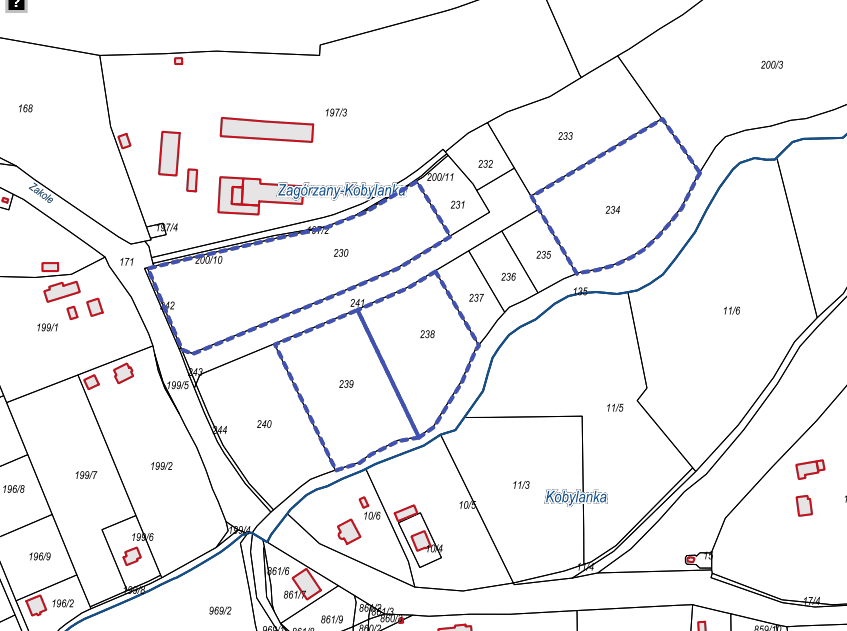 Drugi przetarg ustny nieograniczony na sprzedaż niezabudowanej nieruchomości oznaczonej działką nr 230 o pow. 1,0717 ha, obj. KW NS1G/00045065/2 Sądu Rejonowego w Gorlicach. Nieruchomość położona jest na obrzeżach miasta w jego północno –wschodniej części. Jest to teren płaski, w kształcie wydłużonego prostokąta. Na dzień sporządzenia niniejszego ogłoszenia trwają prace przewidziane projektem zagospodarowania terenu p.n. „Budowa Strefy Aktywności Gospodarczej przy ul. Zakole w Gorlicach”. Zakończenie realizacji w/w inwestycji przewidziane jest do końca listopada 2023 r.  W ramach inwestycji nieruchomość będzie posiadać dostęp do drogi publicznej (ul. Zakole, droga powiatowa nr 1486 K) poprzez wydzielone na ten cel działki nr 241 i 243 stanowiące własność Miasta Gorlice z przeznaczeniem pod drogę wewnętrzną z miejscami postojowymi dla samochodów ciężarowych, zakończoną placem manewrowym. Działka będzie posiadać dostęp do kanału technologicznego, sieci wodociągowej, kanalizacji sanitarnej, deszczowej oraz gazociągu średniego ciśnienia,  które to sieci zlokalizowane są w pasie drogi wewnętrznej. Przez działkę w odległości 0,5 m od granicy z drogą wewnętrzną przebiegał będzie kanał sieci elektroenergetycznej. Nabywca nieruchomości przy notarialnej umowie sprzedaży zobowiązuje się ustanowić na rzecz nieruchomości oznaczonych działkami nr: 231, 232, 233, 234, 235, 236, 237, 238, 239, 240, objętych aktualnie KW NS1G/00045065/2 Sądu Rejonowego w Gorlicach, położonych                 w Gorlicach przy ul. Zakole (obręb Zagórzany - Kobylanka) nieodpłatną i nieograniczoną                w czasie służebność gruntową polegającą na prawie korzystania ze znajdującego się na działce kanału sieci elektroenergetycznej wraz z prawem do wykonywania czynności związanych            z jego utrzymaniem oraz konserwacją jak również prawem umieszczania w nim instalacji przesyłowych sieci elektroenergetycznej.W ewidencji gruntów i budynków działka sklasyfikowana jest jako użytek: PsIV, LzV, LzVI.Zgodnie z miejscowym planem zagospodarowania przestrzennego nieruchomość przeznaczona jest pod tereny zabudowy produkcyjnej, usługowej, składów i magazynów - symbol z planu 1 PU. Nieruchomość będąca przedmiotem przetargu wolna jest od obciążeń i zobowiązań. Cena wywoławcza nieruchomości wynosi: 1 500 380,00 zł netto (słownie: jeden milion pięćset tysięcy, trzysta osiemdziesiąt złotych 00/100) plus podatek VAT w wysokości    345 087,40zł (słownie: trzysta czterdzieści pięć tysięcy osiemdziesiąt siedem złotych 40/100), obliczony według stawki 23 %, co łącznie daje kwotę brutto 1 845 467,40 zł (słownie: jeden milion osiemset czterdzieści pięć tysięcy czterysta sześćdziesiąt siedem złotych 40/100).O wysokości postąpienia decydują uczestnicy przetargu z tym, że postąpienie nie może wynosić mniej niż 1% ceny wywoławczej brutto, z zaokrągleniem w górę do pełnych dziesiątek złotych.Wadium wynosi 200 000,00 zł (słownie: dwieście tysięcy złotych 00/100) i należy je wnieść          w środkach pieniężnych przelewem na rachunek Urzędu Miejskiego w Gorlicach Nr 59 2030 0045 1110 0000 0160 8370 w Banku BNP Paribas S.A. O/Gorlice, najpóźniej 12.01.2024 r.        W tytule wpłaty należy podać dane uczestnika przetargu oraz numer działki ewidencyjnej, której dotyczy wadium. Za datę wniesienia wadium uznaje się dzień wpływu należności na rachunek Urzędu. Termin poprzedniego przetargu:26.09.2023 r. 	- I przetarg ustny nieograniczony na sprzedaż przedmiotowej nieruchomości.Drugi przetarg ustny nieograniczony na sprzedaż niezabudowanej nieruchomości oznaczonej działką nr 234 o pow. 0,7194 ha, obj. KW NS1G/00045065/2 Sądu Rejonowego w Gorlicach. Nieruchomość położona jest na obrzeżach miasta w jego północno –wschodniej części. Jest to teren płaski, w kształcie prostokąta. Na dzień sporządzenia niniejszego ogłoszenia trwają prace przewidziane projektem zagospodarowania terenu p.n. „Budowa Strefy Aktywności Gospodarczej przy ul. Zakole w Gorlicach”. Zakończenie realizacji w/w inwestycji przewidziane jest do końca listopada 2023 r.  W ramach inwestycji nieruchomość będzie posiadać dostęp do drogi publicznej (ul. Zakole, droga powiatowa nr 1486 K) poprzez wydzielone na ten cel działki nr 241 i 243 stanowiące własność Miasta Gorlice z przeznaczeniem pod drogę wewnętrzną z miejscami postojowymi dla samochodów ciężarowych, zakończoną placem manewrowym.Na terenie działki w jej północno – zachodnim narożu zlokalizowany jest kanał technologiczny, sieć wodociągowa, sieć kanalizacji sanitarnej, deszczowej oraz gazociągu średniego ciśnienia oraz kanał sieci elektroenergetycznej. W ewidencji gruntów i budynków działka sklasyfikowana jest jako użytek: LzV, LzVI.Zgodnie z miejscowym planem zagospodarowania przestrzennego nieruchomość przeznaczona jest pod tereny zabudowy produkcyjnej, usługowej, składów                                    i magazynów - symbol z planu 1 PU, oraz w części przyległej do potoku Kobylanka pod tereny zieleni nieurządzonej – symbol z planu 1.ZR.Nieruchomość będąca przedmiotem przetargu wolna jest od obciążeń i zobowiązań. Cena wywoławcza nieruchomości wynosi 1 007 160,00 zł netto (słownie: jeden milion siedem tysięcy sto sześćdziesiąt złotych 00/100) plus podatek VAT w wysokości 231 646,80 zł (słownie: dwieście trzydzieści jeden tysięcy sześćset czterdzieści sześć złotych 80/100) obliczony według stawki 23 %, co łącznie daje kwotę brutto  1 238 806,80 zł (słownie: jeden milion dwieście trzydzieści osiem tysięcy osiemset sześć złotych 80/100).O wysokości postąpienia decydują uczestnicy przetargu z tym, że postąpienie nie może wynosić mniej niż 1% ceny wywoławczej brutto, z zaokrągleniem w górę do pełnych dziesiątek złotych.Wadium wynosi 180 000,00 zł (słownie: sto osiemdziesiąt tysięcy złotych 00/100) i należy je wnieść w środkach pieniężnych przelewem na rachunek Urzędu Miejskiego w Gorlicach Nr 59 2030 0045 1110 0000 0160 8370 w Banku BNP Paribas S.A. O/Gorlice, najpóźniej       12.01.2024 r. W tytule wpłaty należy podać dane uczestnika przetargu oraz numer działki ewidencyjnej, której dotyczy wadium. Za datę wniesienia wadium uznaje się dzień wpływu należności na rachunek Urzędu. Termin poprzedniego przetargu: 27.09.2023 r. 	- I przetarg ustny nieograniczony na sprzedaż przedmiotowej nieruchomości.Drugi przetarg ustny nieograniczony na sprzedaż niezabudowanej nieruchomości oznaczonej działką nr 238 o pow. 0,5352 ha, obj. KW NS1G/00045065/2 Sądu Rejonowego w Gorlicach. Nieruchomość położona jest na obrzeżach miasta w jego północno –wschodniej części. Jest to teren płaski, w kształcie prostokąta. Na dzień sporządzenia niniejszego ogłoszenia trwają prace przewidziane projektem zagospodarowania terenu p.n. „Budowa Strefy Aktywności Gospodarczej przy ul. Zakole w Gorlicach”. Zakończenie realizacji w/w inwestycji przewidziane jest do końca listopada 2023 r.Działka będzie posiadać dostęp do kanału technologicznego, sieci wodociągowej, kanalizacji sanitarnej, deszczowej, gazociągu średniego ciśnienia, oraz  kanału sieci elektroenergetycznej które to sieci zlokalizowane są w pasie drogi wewnętrznej. W ewidencji gruntów i budynków działka sklasyfikowana jest jako użytek: LzVI.Zgodnie z miejscowym planem zagospodarowania przestrzennego nieruchomość przeznaczona jest pod tereny zabudowy produkcyjnej, usługowej, składów i magazynów - symbol z planu 1 PU, oraz w części przyległej do potoku Kobylanka pod tereny zieleni nieurządzonej – symbol z planu 1.ZR.Nieruchomość będąca przedmiotem przetargu wolna jest od obciążeń i zobowiązań. Cena wywoławcza nieruchomości wynosi 749 280,00 zł netto (słownie: siedemset czterdzieści dziewięć tysięcy dwieście osiemdziesiąt złotych 00/100) plus podatek VAT                     w wysokości 172 334,40 zł (słownie: sto siedemdziesiąt dwa tysiące trzysta trzydzieści cztery  złote 40/100) obliczony według stawki 23 %, co łącznie daje kwotę brutto  921 614,40 zł (słownie: dziewięćset dwadzieścia jeden tysięcy sześćset czternaście złotych 40/100 ). O wysokości postąpienia decydują uczestnicy przetargu z tym, że postąpienie nie może wynosić mniej niż 1% ceny wywoławczej brutto, z zaokrągleniem w górę do pełnych dziesiątek złotych.Wadium wynosi 140 000,00 zł (słownie: sto czterdzieści tysięcy złotych 00/100) i należy je wnieść w środkach pieniężnych przelewem na rachunek Urzędu Miejskiego w Gorlicach Nr 59 2030 0045 1110 0000 0160 8370 w Banku BNP Paribas S.A. O/Gorlice, najpóźniej      12.01.2024 r. W tytule wpłaty należy podać dane uczestnika przetargu oraz numer działki ewidencyjnej, której dotyczy wadium. Za datę wniesienia wadium uznaje się dzień wpływu należności na rachunek Urzędu. Termin poprzedniego przetargu: 28.09.2023 r. 	- I przetarg ustny nieograniczony na sprzedaż przedmiotowej nieruchomości.Drugi przetarg ustny nieograniczony na sprzedaż niezabudowanej nieruchomości oznaczonej działką nr 239 o pow. 0,6205 ha, obj. KW NS1G/00045065/2 Sądu Rejonowego w Gorlicach. Nieruchomość położona jest na obrzeżach miasta w jego północno –wschodniej części. Jest to teren płaski, w kształcie prostokąta. Na dzień sporządzenia niniejszego ogłoszenia trwają prace przewidziane projektem zagospodarowania terenu p.n. „Budowa Strefy Aktywności Gospodarczej przy ul. Zakole w Gorlicach”. Zakończenie realizacji w/w inwestycji przewidziane jest do końca listopada 2023 r.  Działka będzie posiadać dostęp do kanału technologicznego, sieci wodociągowej, kanalizacji sanitarnej, deszczowej, gazociągu średniego ciśnienia, oraz kanału sieci elektroenergetycznej  które to  sieci zlokalizowane są w pasie drogi wewnętrznej. W ewidencji gruntów i budynków działka sklasyfikowana jest jako użytek:  LzVI.Zgodnie z miejscowym planem zagospodarowania przestrzennego nieruchomość przeznaczona jest pod tereny zabudowy produkcyjnej, usługowej, składów i magazynów - symbol z planu 1 PU, oraz w części przyległej do potoku Kobylanka pod tereny zieleni nieurządzonej – symbol z planu 1.ZR.Nieruchomość będąca przedmiotem przetargu wolna jest od obciążeń i zobowiązań. Cena wywoławcza nieruchomości wynosi 868 700,00 zł netto (słownie: osiemset sześćdziesiąt osiem tysięcy siedemset złotych 00/100) plus podatek VAT w wysokości 199 801,00 zł (słownie: sto dziewięćdziesiąt dziewięć tysięcy osiemset jeden złotych 00/100) obliczony według stawki 23 %, co łącznie daje kwotę brutto  1 068 501,00 zł (słownie: jeden milion sześćdziesiąt osiem tysięcy pięćset jeden złotych 00/100).O wysokości postąpienia decydują uczestnicy przetargu z tym, że postąpienie nie może wynosić mniej niż 1% ceny wywoławczej brutto, z zaokrągleniem w górę do pełnych dziesiątek złotych.Wadium wynosi 160 000,00 zł (słownie: sto sześćdziesiąt tysięcy złotych 00/100) i należy je wnieść w środkach pieniężnych przelewem na rachunek Urzędu Miejskiego w Gorlicach Nr 59 2030 0045 1110 0000 0160 8370 w Banku BNP Paribas S.A. O/Gorlice, najpóźniej 12.01.2024r. W tytule wpłaty należy podać dane uczestnika przetargu oraz numer działki ewidencyjnej, której dotyczy wadium. Za datę wniesienia wadium uznaje się dzień wpływu należności na rachunek Urzędu. Termin poprzedniego przetargu: 28.09.2023 r. 	- I przetarg ustny nieograniczony na sprzedaż przedmiotowej nieruchomości.Przetargi na sprzedaż nieruchomości wymienionych w pkt 1 - 4 odbędą się w budynku Urzędu Miejskiego Gorlice Rynek 2 sala 207 A II piętro w dniu 17.01.2024 r. pkt  1  ( działka nr 230) - godzina 900pkt  2  ( działka nr 234) - godzina 1030pkt  3 ( działka nr 238) - godzina 1200pkt  4 ( działka nr 239) - godzina 1330Warunkiem udziału w przetargach jest wpłacenie przez uczestnika w wyznaczonym terminie wadium oraz przedłożenie Komisji Przetargowej przed otwarciem przetargu:- kopii dokumentu potwierdzającego dokonanie wpłaty wadium - w przypadku chęci udziału w przetargu na więcej niż jedną nieruchomość wadium należy wpłacić odrębnie dla każdej nieruchomości we wskazanej w ogłoszeniu wysokości,- oświadczenia, że oferent zapoznał się z warunkami przetargu i przyjmuje te warunki bez zastrzeżeń, oraz że zapoznał się ze stanem faktycznym i prawnym nabywanej nieruchomości oraz zagospodarowania terenu, i nie zgłasza do nich zastrzeżeń,- jeżeli oferent na dzień przetargu prowadzi działalność gospodarczą – okazanie do wglądu aktualnego potwierdzenia aktywnego wpisu do Centralnej Ewidencji Działalności Gospodarczej lub aktualny odpis lub wydruk z KRS,- okazanie dowodu tożsamości, - w przypadku przystąpienia do przetargu osób fizycznych pozostających w związku małżeńskim, posiadających ustawową wspólność małżeńską do udziału w przetargu wymagana jest obecność obojga małżonków. W przypadku uczestnictwa w przetargu jednego małżonka należy złożyć do akt pisemne oświadczenie współmałżonka, iż wyraża on zgodę na nabycie nieruchomości będącej przedmiotem przetargu po cenie wylicytowanej przez współmałżonka przystępującego do przetargu,- jeżeli uczestnik jest reprezentowany przez pełnomocnika, konieczne jest przedłożenie oryginału notarialnego pełnomocnictwa upoważniającego do działania na każdym etapie postępowania przetargowego. Dodatkowe informacje:W przypadku zaistnienia uzasadnionych powodów Burmistrz Miasta Gorlice zastrzega sobie prawo odwołania przetargu.Przed przystąpieniem do przetargu oferent winien zapoznać się z aktualnym stanem zagospodarowania oraz uzbrojeniem terenu. Zapewnienie warunków dostawy mediów oraz określenie technicznych warunków podłączenia nieruchomości do sieci uzbrojenia określą właściwe służby na wniosek nabywcy. Koszty podłączenia do sieci uzbrojenia pokrywa nabywca.Wadium wpłacone przez oferenta, który zostanie ustalony, jako nabywca nieruchomości, zaliczone będzie na poczet ceny sprzedaży. Pozostałym uczestnikom przetargu wadium zostanie zwrócone niezwłocznie, w ciągu 3 dni roboczych od zamknięcia, odwołania, unieważnienia lub zakończenia wynikiem negatywnym przetargu, na konto wskazane przez uczestnika przetargu. Cena nabycia nieruchomości płatna jest jednorazowo przed zawarciem umowy notarialnej.     W dniu podpisania umowy notarialnej środki finansowe winny znajdować się na rachunku bankowym Miasta Gorlice. O terminie zawarcia umowy notarialnej nabywca zostanie zawiadomiony do 21 dni od dnia rozstrzygnięcia przetargu. Koszty notarialne i sądowe ponosi nabywca.Jeżeli oferent ustalony, jako nabywca nieruchomości nie przystąpi bez usprawiedliwienia do zawarcia umowy w miejscu i w terminie podanym w zawiadomieniu Burmistrz Miasta Gorlice może odstąpić od zawarcia umowy, a wpłacone wadium nie podlega zwrotowi. Przy nabywaniu nieruchomości przez osobę będącą cudzoziemcem w rozumieniu ustawy         z dnia 24 marca 1920 r. o nabywaniu nieruchomości przez cudzoziemców (t.j. Dz. U. z 2017 r. poz. 2278 ) nabywca winien do aktu notarialnego przedłożyć stosowne zezwolenie wynikające z przepisów tej ustawy. W przypadku nieuzyskania zezwolenia przed zawarciem umowy notarialnej wpłacone wadium przepada na rzecz Miasta Gorlice.Miasto Gorlice nie ponosi odpowiedzialności w razie ujawnienia się okoliczności leżących po stronie oferenta, uniemożliwiających zawarcie umowy przenoszącej własność. W razie zaistnienia wskazanych okoliczności organizator przetargu może odstąpić od zawarcia umowy, a wpłacone wadium nie podlega zwrotowi.Ogłoszenie o przetargach wywiesza się w siedzibie Urzędu Miejskiego w Gorlicach oraz publikuje na stronie internetowej Urzędu Miejskiego w Gorlicach www.gorlice.pl                               w Biuletynie Informacji Publicznej Urzędu Miejskiego w Gorlicach, w dzienniku www.monitorurzedowy.pl  oraz na portalach nieruchomości. Ponadto informacje dotyczące przetargów można uzyskać w Wydziale Gospodarki Komunalnej i Mienia Urzędu Miejskiego Gorlice Plac Kościelny 2, segment B (parter), pok. 12 B, tel. (18) 35-51-261. Informacje na temat realizowanej inwestycji p.n. „Budowa Strefy Aktywności Gospodarczej przy ul. Zakole         w Gorlicach” oraz planu zagospodarowania przestrzennego nieruchomości będących przedmiotem przetargów można uzyskać w Wydziale Inwestycji i Rozwoju Urzędu Miejskiego w Gorlicach Rynek 2, segment A (I piętro) pok. 109 i 113.Gorlice, dnia  7 listopada 2023 r.